ЭТИЧЕСКИЙ КОДЕКС МЕДИЦИНСКОГО РАБОТНИКАГКП на ПХВ «ЦЕНТР ДЕТСКОЙ НЕОТЛОЖНОЙ МЕДИЦИНСКОЙ ПОМОЩИ»	Медицинская этика и деонтология   Философская дисциплина, изучающая мораль и нравственность, называется этикой (от греч. ethos — обычай, нрав). Медицинская этика - часть общей и один из видов профессиональной этики. Это наука о нравственных началах в деятельности медиков.	Слово «деонтология» происходит от двух греческих слов: deon означает должное и logos - учение. Следовательно, медицинская деонтология - есть часть медицинской этики, совокупность необходимых этических норм и предписаний для медицинских работников в осуществлении профессиональной деятельности.I. Общие положения1. Кодекс этики медицинского работника (далее — Кодекс) является сводом этических норм и правил поведения, которыми рекомендовано руководствоваться медицинским работникам при осуществлении профессиональной медицинской деятельности в стационаре.2.Кодекс разработан на основании кодекса чести медицинских и фармацевтических работников Республики Казахстан, статья № 274   Кодекса  Республики Казахстан «О здоровье народа и системе здравоохранения определяют моральную ответственность медицинских  работников за свою деятельность перед гражданами и обществом в целом.3.Настоящий Кодекс определяет отношения между работниками здравоохранения, обществом и пациентом, и направлен на обеспечение прав, достоинства, здоровья личности и общества в целом.4. Под медицинским работником в настоящем Кодексе понимаются специалисты, имеющие высшее и (или) среднее специальное медицинское образование.II. Медицинский работник и общество2.1. Главная цель профессиональной деятельности медицинского работника — сохранение жизни человека, профилактика заболеваний и восстановление здоровья, а также уменьшение страданий при неизлечимых заболеваниях. Свои обязанности медицинский работник выполняет, руководствуясь клятвой Гиппократа, принципами гуманизма и милосердия, законодательством Республики Казахстан.2.2. Медицинский работник несет всю полноту ответственности за свои решения и действия, для чего он обязан систематически профессионально совершенствоваться, используя в своей деятельности наиболее эффективные известные ранее и новейшие достижения медицинской науки в порядке, установленном законодательством.2.3. Гуманные цели, которым служит врач, дают ему основание требовать законной защиты собственных морально-этических позиций и принципов, личного достоинства, материального обеспечения, создания надлежащих условий для осуществления профессиональной деятельности.2.4. Мотивы материальной, личной выгоды не должны оказывать влияния на принятие медицинским работником профессионального решения. Врач ни в коем случае не должен терять профессиональную независимость. При принятии врачом профессиональных решений мотивы материальной и личной выгоды, карьеры, удовлетворения собственных амбиций не должны преобладать.2.5. Медицинский работник не должен принимать поощрений от фирм-изготовителей и распространителей лекарственных препаратов за назначение предлагаемых ими лекарств.2.6. Медицинский работник должен при назначении лекарств  руководствоваться медицинскими показаниями и исключительно интересами больного.2.7. Медицинский работник должен оказывать медицинскую помощь любому в ней нуждающемуся независимо от возраста, пола, расы, национальности, вероисповедания, социального положения, политических взглядов, гражданства и других немедицинских факторов, включая материальное положение.2.8. Медицинский работник должен добросовестно выполнять взятые на себя обязательства по отношению к учреждению, в котором он работает. Врач должен быть честным с пациентами и коллегами, принципиальным в своей позиции относительно профессиональных недостатков других врачей, признавать собственные ошибки, а также не допускать обмана и мошенничества.2.9. В государственных лечебно-профилактических учреждениях врач оказывает пациентам медицинскую помощь бесплатно в рамках ГОБМП. Вымогание врачом у пациента или его родственников любых вознаграждений, не предусмотренных законодательными и нормативными актами, является преступным и аморальным.2.10. Медицинские работники, обучающие молодых специалистов, своим поведением и отношением к исполнению своих обязанностей должны быть примером, достойным подражания.2.11. Медицинский работник обязан доступными ему средствами (газеты, журналы, радио, телевидение, беседы и пр.) пропагандировать здоровый образ жизни, быть примером в соблюдении общественных и профессиональных этических норм.2.12. Медицинский работник может заниматься какой-либо иной деятельностью, если она совместима с профессиональной независимостью, не унижает достоинства медицинского работника и не наносит ущерба пациентам и его профессиональной деятельности.2.13. Право на частную практику медицинского работника регулируется законом.III. Медицинский работник и пациент3.1. Медицинский работник отвечает за качество оказываемой пациентам медицинской помощи. В своей работе он обязан руководствоваться законами Республики Казахстан, действующими нормативными документами (медицинскими стандартами), но в рамках этих предписаний, учитывая особенности заболевания, выбирать те методы профилактики, диагностики и лечения, которые сочтет наиболее эффективными в каждом конкретном случае, руководствуясь интересами больного. При необходимости медицинский работник обязан воспользоваться помощью своих коллег.3.2.  Медицинский работник  должен приложить все усилия, чтобы качество оказываемой им помощи было на самом высоком уровне.3.3. Медицинский работник не должен подвергать пациента неоправданному риску, а тем более использовать свои знания в негуманных целях. При выборе любого метода лечения медицинский работник, прежде всего, должен руководствоваться заповедью «Не навреди!».3.4.За исключением случаев неотложной помощи, когда он обязан предпринимать меры, не усугубляющие состояние больного, медицинский работник имеет право отказаться от лечения больного, если уверен, что между ним и пациентом нет необходимого взаимного доверия, если чувствует себя недостаточно компетентным или не располагает необходимыми для проведения лечения возможностями. В этих и подобных случаях медицинский работник должен принять все меры к информированию об этом непосредственного руководителя и порекомендовать больному компетентного специалиста.3.5. Медицинский работник должен уважать право пациента на выбор лечащего врача, учреждения и участие в принятии решений о проведении лечебно-профилактических мер. Добровольное согласие пациента на лечение медицинский работник обычно получает при личном разговоре с больным. Это согласие должно быть осознанным, больной должен быть непременно информирован о методах лечения, о последствиях их применения, в частности, о возможных осложнениях, других альтернативных методах лечения. Проведение лечебно-диагностических мероприятий без согласия пациента разрешено только в случаях угрозы для жизни и здоровья пациента и неспособности его адекватно оценивать ситуацию. Желательно решение в подобных случаях принимать коллегиально. При лечении лиц, страдающих психическими заболеваниями, медицинский работник должен руководствоваться законодательством Республики Казахстан об оказании психиатрической помощи и гарантиях прав граждан при ее оказании. При лечении ребенка медицинский работник обязан предоставлять полную информацию его родителям или опекунам, получить их согласие на применение того или иного метода лечения или лекарственного средства.3.6. Медицинский работник должен уважать честь и достоинство пациента, относиться к нему доброжелательно, уважать его права на личную тайну, с пониманием воспринимать озабоченность родных и близких состоянием больного, но в то же время он не должен без достаточных на то профессиональных причин вмешиваться в частные дела пациента и членов его семьи.3.7. Медицинский работник не вправе навязывать пациенту свои философские, религиозные и политические взгляды. Личные предубеждения врача и иные непрофессиональные мотивы не должны оказывать воздействия на диагностику и лечение.3.8. Если пациент не способен осознанно выразить свое согласие, его должен выразить законный представитель или лицо, постоянно опекающее пациента.3.9. Пациент имеет право на исчерпывающую информацию о состоянии своего здоровья, но он может от нее отказаться или указать лицо, которому следует сообщать о состоянии его здоровья.Информация может быть скрыта от пациента в тех случаях, если имеются веские основания полагать, что она может нанести ему серьезный вред. Однако по четко выраженному пациентом требованию медицинский работник обязан предоставить ему полную информацию. В случае неблагоприятного прогноза для больного необходимо проинформировать его предельно деликатно и осторожно, оставив надежду на продление жизни, на возможный благоприятный исход.3.10.По желанию пациента, медицинский работник не должен препятствовать реализации его права на консультацию другим медицинским работником.3.11. Медицинский работник может отказаться от работы с пациентом, перепоручив его другому специалисту в следующих случаях:— если чувствует себя недостаточно компетентным, не располагает необходимыми техническими возможностями для оказания должного вида помощи;— данный вид медицинской помощи противоречит нравственным принципам врача;— врач не в состоянии установить с пациентом терапевтическое сотрудничество.3.12. Самореклама при общении медицинского работника с больным недопустима.3.13. При совершении ошибки или развитии в процессе лечения непредвиденных осложнений медицинский работник обязан проинформировать об этом больного, непосредственного руководителя и немедленно приступить к действиям, направленным на исправление вредных последствий.3.14.Профессиональные обязанности медицинский работник врач может осуществлять только под собственной фамилией, не используя псевдоним и не указывая присвоенных официально титулов, степеней, званий.3.15.При лечении ребенка врач обязан предоставлять полную информацию его родителям или опекунам, получить их согласие на применение того или иного метода лечения или лекарственного средства.3.16. Не допускать проявлений бюрократизма и волокиты при рассмотрении обращений, в установленные сроки принимать по ним необходимые меры.3.17. Внимательное отношение к пациентам во время оказания медицинских услуг, не отвлекаясь на телефонные и другие вопросы, не относящиеся к приему.IV. Коллегиальность медицинских работников4.1.В течение всей жизни медицинский работник обязан сохранять уважение и чувство благодарности к тому, кто научил его профессионализму.4.2. Медицинский работник обязан охранять честь и благородные традиции медицинского сообщества. Медицинские работники должны относиться друг к другу с уважением и доброжелательностью.4.3. Медицинский работник не вправе публично ставить под сомнение профессиональную квалификацию другого медицинского работника или каким-либо иным образом его дискредитировать.4.4. В трудных клинических случаях опытные медицинские работники должны давать советы и оказывать помощь менее опытным коллегам в корректной форме. Но за процесс лечения всю полноту ответственности несет только лечащий врач, которые вправе принять рекомендации коллег или от них отказаться, руководствуясь при этом исключительно интересами больного.4.5. Врачи — руководители учреждений здравоохранения обязаны заботиться о повышении профессиональной квалификации своих подчиненных медицинских работников.4.6. Медицинские работники обязаны с уважением относиться к другому медицинскому и вспомогательному персоналу учреждения, постоянно заботясь о повышении его квалификации.V. Врачебная тайна5.1.Каждый пациент имеет право на сохранение личной тайны, и врач, равно как и другие лица, участвующие в оказании медицинской помощи, обязан сохранять врачебную тайну даже после смерти пациента, как и сам факт обращения за медицинской помощью, если больной не распорядился иначе.5.2. Тайна распространяется на все сведения, полученные в процессе обращения и лечения больного (диагноз, методы лечения, прогноз и др.).5.3. Медицинская информация о пациенте может быть раскрыта:— по ясно выраженному письменному согласию самого пациента;— по мотивированному требованию органов дознания, следствия, прокуратуры и суда;— если сохранение тайны существенным образом угрожает здоровью и жизни пациента и (или) других лиц (опасные инфекционные заболевания);— в случае привлечения к лечению других специалистов, для которых эта информация является профессионально необходимой.5.4. Врач должен следить за тем, чтобы лица, принимающие участие в лечении больного, также соблюдали профессиональную тайну.5.5. Лица, пользующиеся правом доступа к медицинской информации, обязаны сохранять в тайне все полученные о пациенте сведения.5.6. В процессе научных исследований, обучения студентов и усовершенствования врачей должна соблюдаться врачебная тайна. Демонстрация больного возможна только с его согласия.VI. Пределы действия этического кодекса, порядок его пересмотра и ответственность за его нарушения6.1. Первый судья врача — собственная совесть. Второй – этическая комиссия, которая  имеет право разбора фактов нарушения этических норм сотрудниками и доведения до сведения адмтистрации для  принятия адмистративных мер наказания. 6.2. Если нарушение этических норм одновременно затрагивает и положения действующего законодательства Республики Казахстан, медицинский работник несет ответственность по закону.6.3. Работник должен осознавать, что его поведение может подвергаться публичному обсуждению в коллективе.6.4. Порядок пересмотра Кодекса определяется решением Этической  комиссий ГКП на ПХВ на «Центр детской неотложной медицинской помощи» УЗ г.Алматы.Настоящий Кодекс согласован членами комиссией (приказ от 05.01.2021 г. № 117) и принят на всеобщем собрании коллектива ГКП на ПХВ «Центр детской неотложной медицинской помощи» Управления здравоохранения города  Алматы.ШЖҚ «БАЛАЛАР ШҰҒЫЛ МЕДИЦИНАЛЫҚ ЖӘРДЕМ ОРТАЛЫҒЫ» МКК МЕДИЦИНА ҚЫЗМЕТКЕРІНІҢ ӘДЕП КОДЕКСІМедициналық этика және деонтология Философиялық тәртіп, ол мораль мен құлықты зерттейді және этика деп аталады (гректің ethos сөзінен — әдет, мінез-құлық). Медициналық этика – жалпы және кәсіптік этиканың бір бөлігі. Ол медициналық қызметкрлердің мінез-құлқынан бастау алатын ғылым болып табылады.«Деонтология» сөзі екі грек сөзінен құрылған: deon тиісті және logos – оқыту. Тиісінше, медициналық дентология – медициналық қызметкерлердің өз кәсіптік міндеттерін атқару кезінде этикалық нормаларын және нұсқамаларының жиынтығын қолдану болып табылады.І. Жалпы ережелер1. Медицина қызметкерінің әдеп кодексі (әрі қарай – Кодекс) стационарда кәсіптік медициналық қызметін атқарған кезде медициналық қызметкерлер басшылыққа алуға ұсынылған әдеп нормалары мен мінез-құлық ережелерінің жинағы болып табылады.2.Кодекс Қазақстан Республикасы медицина және фармацевтика қызметкерлерінің ар-намыс кодексі, Қазақстан Республикасының «Халық денсаулығы мен денсаулық сақтау жүйесі туралы» Кодексі №274 бабының негізінде әзірленген, медицина қызметкерлерінің азаматтар мен жалпы қоғам алдындағы өз қызметі үшін моральдік жауапкершілігін анықтайды.3.Осы Кодекс денсаулық сақтау қызметкерлері, қоғам мен емделуші арасындағы қарым-қатынасты анықтайды, тұлғаның және жалпы қоғамның құқықтарын, намысын, денсаулығын қамтамасыз етуге бағытталған.4. Осы Кодексте медициналық қызметкерлер деп жоғары және (не) орта арнайы медициналық білімі бар маман болып табылады.ІІ. Медицина қызметкері мен қоғам2.1. Медицина қызметкерінің кәсіптік қызметінің негізгі мақсаты  — адам өмірін сақтау, сырқаттардың алдын алу жіне денсаулығын қалпына келтіру, сонымен қатар емделмейтін сырқаттар кезіндегі бейнетін жеңілдету. Медициналық қызметкер өз міндеттерін Гиппократ антын, адамгершілік және мейірімділік принциптерін, Қазақстан Республикасының заңнамасын басшылыққа ала отырып атқарады.2.2. Медициналық қызметкер өзінің шешімдері мен әрекеттері үшін толық жауапты болады, бұл үшін заңнамамен бекітілген тәртіпте медицина ғылымының бұрынан белгілі тиімді және жаңашыл жетістіктерін өз қызметінде пайдалана отырып, жүйелі кәсіби түрде жетіліп отыруға міндетті.2.3. Дәрігер қызмет ететін адамгершілік мақсаттары жеке моральдік-әдеп ұстанымдары мен принциптері, жеке намысының заңмен қорғалуына, кәсіби қызметін жүзеге асыру үшін қолайлы жағдайлар жасау, материалдық қамтамасыз етуді талап етуге негіз береді.2.4.Материалдық, жеке пайда мотивтері медицина қызметкерінің кәсіби шешім қабылдауға әсер етпеуі керек. Дәрігер қандай жағдай болмасын кәсіби тәуелсіздігін жоғалтпауы керек. Дәрігер кәсіптік шешімдерді қабылдаған кезде материалдық, жеке пайда, карьера, өзінің қалауларын қанағаттандыру мотивтері жоғары тұрмауы керек.2.5. Медициналық қызметкер дәрілік препараттарды өндіруші және таратушы фирмалардан олардың ұсынған дәрілерін тағайындағаны үшін сыйлық алмауы керек.2.6. Медициналық қызметкер дәрі тағайындаған кезде медициналық көрсеткіштер мен науқастың қажеттіліктерін басшылыққа алуы керек.2.7. Медициналық қызметкер жасы, жынысы, нәсілі, ұлты, діни көзқарасы, әлеуметтік жағдайы, саяси көзқарасы, азаматтығы мен басқа да медицинаға қатысы жоқ факторларға, оның ішінде материалдық жағдайына қарамастан кез келген адамға медициналық көмек көрсетуі керек.2.8. Медициналық қызметкер өзі қызмет ететін мекемеге қатысты өзіне тапсырылған міндеттерді адал атқару керек. Дәрігер емделушілер мен әріптестермен адал, өзге дәрігерлердің кәсіптік кемшіліктеріне қатысты өзінің ұстанымына берік болуы керек, өзінің қателіктерін мойындауы, сонымен қатар алдау мен алаяқтықты болдырмау керек.2.9. Мемлекеттік емдік-профилактикалық мекемелерде дәрігер емделушілерге медициналық көмекті ТМККК аясында көрсетеді.Дәрігердің емделушіден немесе оның жақындарынан заңнамалық және нормативтік актілермен қарастырылмаған сый-сыяпат алуы қылмысты және құлықсыз болып табылады.2.10.  Жас мамандарды оқытатын медициналық қызметкерлер өзінің іс-әрекетімен және өзінің міндеттерін орындауына деген қарым-қатынасымен лайықты еліктеу үлгісі болуы керек.2.11. Медициналық қызметкер өзіне қолжетімді құралдармен (газет, журнал, радио, теледидар, әңгімелесу және т.б.) салауатты өмір салтын насихаттап, қоғамдық және кәсіптік әдеп нормаларын сақтау үлгісін көрсетуі керек.2.12. Медициналық қызметкер кәсіптік қызметімен қоса атқаруға келетін, медициналық қызметкердің намысын төмендетпейтін және емделушілер мен оның кәсіптік қызметіне нұқсан келтірмейтін өзге де қызмет түрлерімен айналыса алады.2.13. Медициналық қызметкердің жеке тәжірибе құқығы заңмен реттеледі.III. Медициналық қызметкер мен емделуші3.1. Медициналық қызметкер көрсетілетін медициналық көмектің сапасына жауап береді. Өз жұмысында Қазақстан Республикасының заңдарын, қолданыстағы нормативтік құжаттарды (медициналық стандарттарды) басшылыққа алуы керек, алайда осы жарлықтар аясында, сырқаттың ерекшелігін ескере отырып, науқастың қажеттіліктерін басшылыққа алып, әрбір жеке жағдайда тиімдірегі деп шешкен профилактика, диагностика мен емдеудің әдістерін таңдауға міндетті. Қажет болған жағдайда медицина қызметкері әріптестерінің көмегін пайдалануға міндетті.3.2.  Медициналық қызметкер онымен көрсетілетін медициналық көмек ең жоғары дәрежеде болуы үшін бар күшін жұмсауға міндетті.3.3. Медициналық қызметкер емделушіні жөнсіз қауіпке душар етпеуі керек, әсіресе өзінің білімін ізгіліксіз мақсатта пайдаланбауы керек. Емдеудің кез келген әдісін таңдаған кезде медициналық қызметкер ең алдымен «Зиян келтірме!» уағызын басшылыққа алуы керек.3.4. Науқастың жағдайын ауырлатпайтын шара қолдануға міндетті шұғыл көмек көрсету жағдайларынан басқа, медициналық қызметкер емделуші мен өзінің арасында қажетті өзарасенім жоқтығына сенімді болса, егер өзін біліксіз сезінсе немесе емдеу үшін қажетті мүмкіндіктері болмасағ науқасты емдеуден бас тартуға құқылы. Осындай және осыған ұқсас жағдайларда медицина қызметкері бұл туралы тікелей басшысын хабардар етуге және науқасқа білікті маманды ұсынуға барлық шараларды қабылдауы керек.3.5. Медициналық қызметкер емделушінің емдейтін дәрігерді, мекемені таңдау, емдеу-профилактикалық шараларды өткізу туралы шешімдерді қабылдауға қатысу құқығын құрметтеуі керек. Емделішінің емдеуге өз еркімен келісуін медициналық қызметкер әдетте науқаспен сөйлесу кезінде алады. Бұл келісім саналы түрде қабылдануы керек, науқасты емдеу әдістері, оларды қолдану салдары, әсіресе болуы мүмкін асқынулар, емдеудің басқа да ұқсас әдістері туралы міндетті түрде хабардар ету керек. Емделушінің келісімінсіз емдеу-диагностикалық шараларды жүргізу оның өмірі мен денсаулығына қауіп төнген кезде және оның жағдайды адекватты түрде бағалай алмауы кезінде жүргізіледі. Мұндай жағдайларда шешімді алқалы түрде қабылдаған дұрыс. Психикалық сырқаттары бар тұлғаларды емдегенде медициналық қызметкер психиатриялық көмек көрсету мен оны көрсету кезіндегі азаматтардың құқықтары туралы Қазақстан Республикасының заңнамасын басшылыққа алуы керек. Баланы емдеген кезде медициналық қызметкер оның ата-анасы немесе қамқоршыларына толық ақпарат беруге және қандай да болмасын емдеу әдісі немесе дәрілік құралды қолдануға келісімін алуға міндетті.3.6. Медициналық қызметкер емделушінің ар-намысын құрметтеуге, оған мейірімділікпен қарауға, жеке құпиясына деген құқығын құрметтеуге, науқастың күйіне қатысты туыстары мен жақындарының қамқорлығын түсінушіліпен қабылдауға міндетті, бірақ бұнымен қоса жеткіліксіз кәсіптік себептерсіз науқас пен оның отбасы мүшелерінің жеке шаруаларына кірісуіне болмайды.3.7. Медициналық қызметкер емделушіге өзінің философиялық, діни және саяси көзқарастарын міндетеуге құқы жоқ. Дәрігердің жеке теріс түсініктері мен өзге де кәсіптік емес мотивтері диагностика мен емдеуге әсер етпеуі керек.3.8. Егер емделуші өзінің келісімін саналы түрде білдіре алмаса, оны заңды өкілі немесе емделуші үнемі күтетін қамқоршы тұлға білдіруі керек.3.9. Емделуші өзінің денсаулық жағдайы туралы толық ақпарат алуға құқылы, алайда ол одан бас тартуы немесе оның денсаулық жағдайы туралы хабарлауға болатын тұлғаны көрсетуге құқылы.Ақпаратты емделушіден оған қатты зиян келтіруі мүмкін деген негіз бар жағдайларда жасырады. Алайда емделушінің анық айтылған талабы бойынша медицина қызметкері толық ақпарат беруге міндетті. Жағымсыз болжам жағдайында емделушіні мейлінше еппен, өмірінің ұзақтығына, мүмкін болатын жағымды жағдайларға деген сеніммен ақпараттандыру қажет.3.10. Емделушінің қалауы бойынша медициналық қызметкер басқа медициналық қызметкермен кеңесу құқығына бөгет болмауы керек.3.11. Медициналық қызметкер келесі жағдайларда басқа медициналық қызметкерге тапсыра отырып, емделушімен жұмыс жасаудан бас тартуы мүмкін:— лайықты көмек көрсету үшін өзін жеткіліксіз білікті емес екенін сезінсе, қажетті техникалық мүмкіндіктері болмаса;— медициналық көмектің бұл түрі дәрігердің ар-намыс принциптеріне қарама-қайшы болса;— дәрігер емделушімен терапиялық қызметтестік орната алмаса.3.12. Медициналық қызметкердің емделушімен сөйлесу кезінде өзін жарнамалауына жол берілмейді.3.13. Емдеу кезінде қате жіберілсе немесе болжанбаған асқынулар болса медициналық қызметкер емделушіні, тікелей басшысын хабардар етіп, зиянды салдарларды түзетуге бағытталған әрекеттерге көшуі керек.3.14. Кәсіптік міндеттерді медициналық қызметкер тек өзінің тегі арқылы ғана жүзеге асыруы керек, жалған есім мен ресми тағайындалған титулдарды, дәреже мен атақтарды пайдаланбауы керек.3.15. Баланы емдеген кезде медициналық қызметкер оның ата-анасы немесе қамқоршыларына толық ақпарат беруге және қандай да болмасын емдеу әдісі немесе дәрілік құралды қолдануға келісімін алуға міндетті.3.16. Өтініштерді қарастыру кезінде бюрократизм мен сөзбұйдашылыққа жол бермеуі керек, бекітілген мерзімде олар бойынша қажетті шара қолдану керек.3.17. Медициналық қызмет көрсеткен кезде қабылдауға қатысы жоқ телефон бойынша және өзге де мәселелерге көңіл бөлмей емделушіге мұқият қарау.ІV. Медициналық қызметкерлердің алғалылығы4.1. Медициналық қызметкер өмір бойы кәсібилікке үйреткен тұлғаға құрмет пен алғыс болу сезімін сақтауы керек.4.2. Медициналық қызметкер медициналық қауымдастықтың абыройы мен дәстүрлерін қорғауы керек. Медициналық қызметкерлер бір-біріне құрметпен, ізеттілікпен қатынасуы керек.4.3. Медициналық қызметкер көпшілік алдында басқа медициналық қызметкердің кәсіптік білігіне күмәндануына немесе қандай да бір жолмен беделін түсіруге құқығы жоқ.4.4. Қиын клиникалық жағдайларда тәжірибелі медициналық қызметкерлер тәжірибесі аздау медициналық қызметкерлерге көмек көрсетуі және кеңес берулері керек. Бірақ емдеу процесі кезінде толық жауапкершілікті емдеуші дәрігер алады, олар науқастың қажеттіліктерін басшылыққа ала отырып, әріптестерінің кеңестерін қабылдауға немесе бас тартуға құқылы.4.5. Денсаулық сақтау мекемелерінің дәрігер-басшылары өзіне бағынысты медициналық қызметкерлердің кәсіптік біліктілігін арттыруларына қамқорлық жасауы керек.4.6. Медициналық қызметкерлер өзге медициналық және қосымша персоналға құрметпен қарауға, олардың біліктілігін арттыруына үнемі қамқорлық жасауға міндетті.V. Дәрігерлік құпия5.1. Әрбір емделуші жеке құпиясының сақталуына құқығы бар, және де медициналық көмек көрсетуге қатысатын дәрігер мен өзге тұлғалар науқастың өлімінен кейін де дәрігерлік құпияны, егер науқас басқаша шешпесе, тіпті медициналық көмекке жүгіну фактісін де, сақтауға міндетті.5.2.  Құпия емделушіні емпдеу мен оның жүгінуі процесінде алынған барлық мәліметтерге таралады (диагнозы, емдеу әдістері, болжам және т.б.).5.3.Емделуші туралы медициналық ақпарат мына жағдайда ашылуы мүмкін:— емделушінің өзінің айқын жазылған келісімі бойынша;— тергеу, прокуратура мен сот органдарының мотивті талаптары бойынша;—  егер құпияны сақтау емделуші мен (немесе) өзге тұлғалардың өмірі мен денсаулығына қауіп төндірсе (қауіпті жұқпалы аурулар);— бұл ақпарат кәсіптік тұрғыдан қажетті болып табылатын басқа да мамандарды емдеуге тарту кезінде.5.4.   Дәрігер науқасты емдеуге қатысатын тұлғаларды кәсіптік құпияны сақтауы бойынша бақылауы керек.5.5.  Медициналық ақпаратқа қолжетімділік құқығы бар тұлғалар пациент туралы алынған барлық ақпаратты құпияда сақтауы керек.5.6. Ғылыми зерттеулер, студенттерді оқыту және дәрігерлерді жетілдіру процесінде дәрігерлік құпия сақталуы керек. Науқасты көрсету тек оның келісімі бойынша мүмкін.VI. Әдеп кодексінің әрекет ету шегі, оны қайта қарау тәртібі және бұзғаны үшін жауапкершілік6.1. Дәрігердің бірінші төрешісі – өзінің ұяты. Екіншісі – қызметкерлердің әдеп нормаларын бұзу фактілерін талдауға және әкімшілік жазалау шараларын қабылдау үшін әкімшілікке жеткізуге құқылы әдеп комиссиясы.6.2.Егер әдеп нормаларын бұзу бір уақытта қолданыстағы Қазақстан Республикасының заңнамасын қозғаса, медициналық қызметкер заң бойынша жауапкершілікке тартылады.6.3.Жұмыскер оның мінез-құлқы ұжымдық көпшілік алдында талқылануы мүмкін екенін есте сақтауы керек.6.4.Әдеп Кодексін қайта қарастыру ШЖҚ «Балалар шұғыл медициналық жәрдем орталығы» КМК Әдеп комиссиясының шешімімен анықталады.Осы Кодекс комиссия мүшелерімен келісілді (05.01.2021 ж. № 117 бұйрық) және ШЖҚ «Балалар шұғыл медициналық жәрдем орталығы» КМК жалпы ұжымдық жиналысының отырысында қабылданды.Алматы қаласы, Денсаулық сақтау басқармасы ШЖҚ «Балалар шұғыл медициналық  жәрдем орталығы» МКК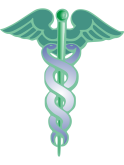 Управление здравоохранения г. Алматы ГКП на ПХВ «Центр детской неотложной медицинской помощи»«Утверждаю»Главный врач ГКП на ПХВ «Центр детской неотложной медицинской помощи» УЗ г.Алматы____________________Кусаинов А.З.«___»   января   2021 г.Алматы қаласы, Денсаулық сақтау басқармасы ШЖҚ «Балалар шұғыл медициналық  жәрдем орталығы» МККУправление здравоохранения г. Алматы ГКП на ПХВ «Центр детской неотложной медицинской помощи»«Бекітемін»ЩЖҚ «Балалар шұғыл медициналық жәрдем орталығы» МКК-ның бас дәрігері ________________Кусаинов А.З.«___»   қаңтар   2021 ж.